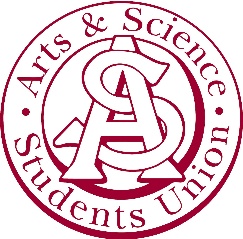 Arts & Science Students’ Union AgendaSeptember 14th, 2020 5:13 pm WebEXRegrets:1. Recognized Treaty 6 Territory2. Adoption of agendaMotion to adopt agenda by PalakI make a motion to adopt this agendaSeconded byAna3. Approve Last Meeting MinutesNo minutes to be approved4. Executive Reports4.1	Presidential reportTuition was frozen, fees reduced/droppedPlans for CCR credit4.2	Committee reports 5.2.1 VP Dirk-PothierEvent planning: Study sessions.5.2.2 VP NjaaWebsite for the scholarship, Paws announcement, Targeted e-mail.5.2.3 VP KobashiLanyards, Budget, Website5.2.4 VP AzevdoGiveaway end of the week5. Students’ Councils Report	5.1	Member of Students’ Councils report	- Elected for different committees in the USSU.6. Other BusinessNo other businessMeeting Adjourned 